Nuestro Tiempo R.B.D: 14.507-6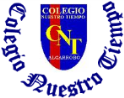 Programa de Integración EscolarEducadora Diferencial: Vania Maltrain CaroObjetivo: Fortalecer áreas del lenguaje. Nombre: _____________________________________________________________________________1.- Al lado de cada frase, escribe otra de manera opuesta. Sigue el ejemplo: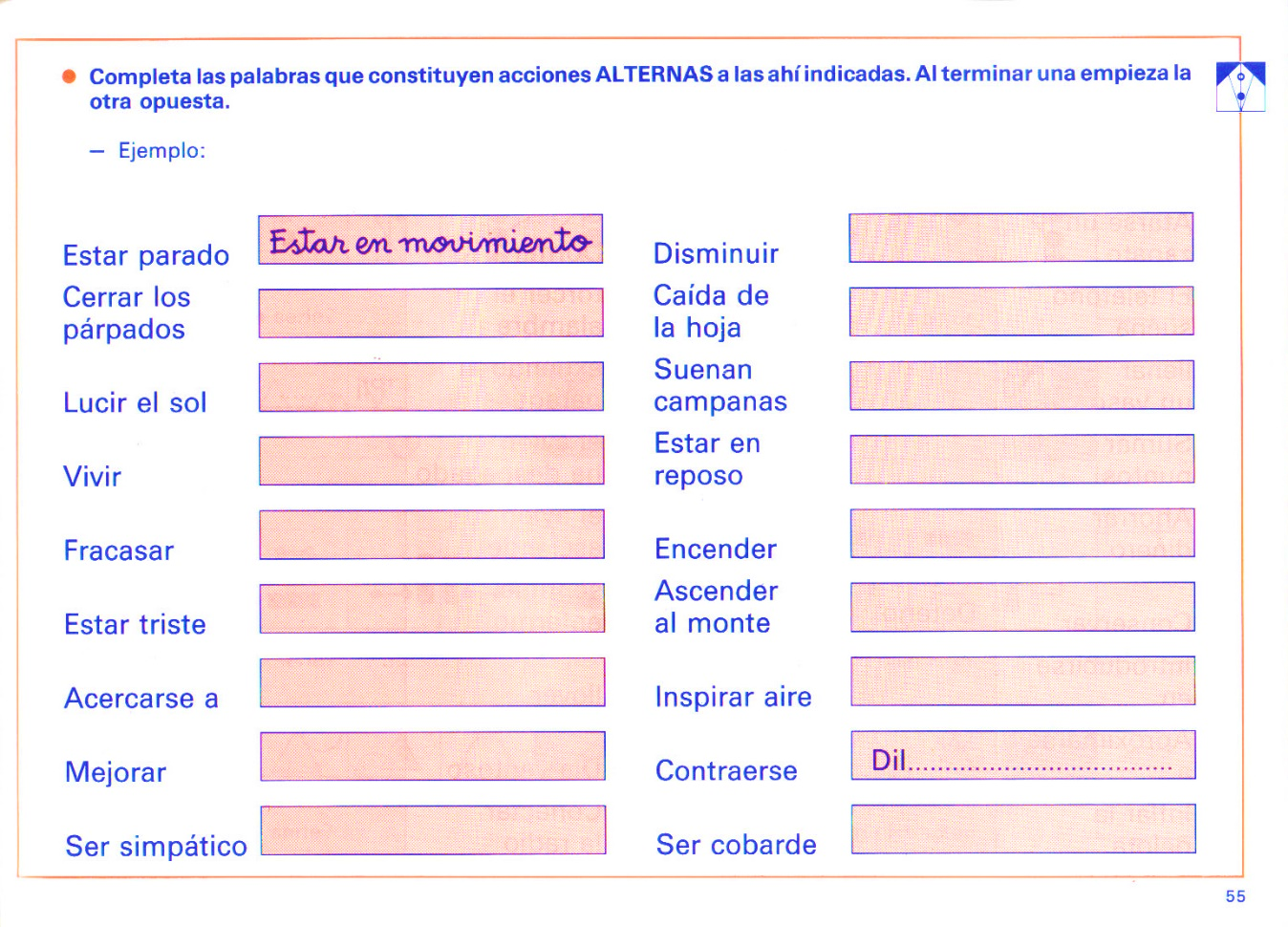 2.- Completa las palabras que faltan, respondiendo a las preguntas que faltan.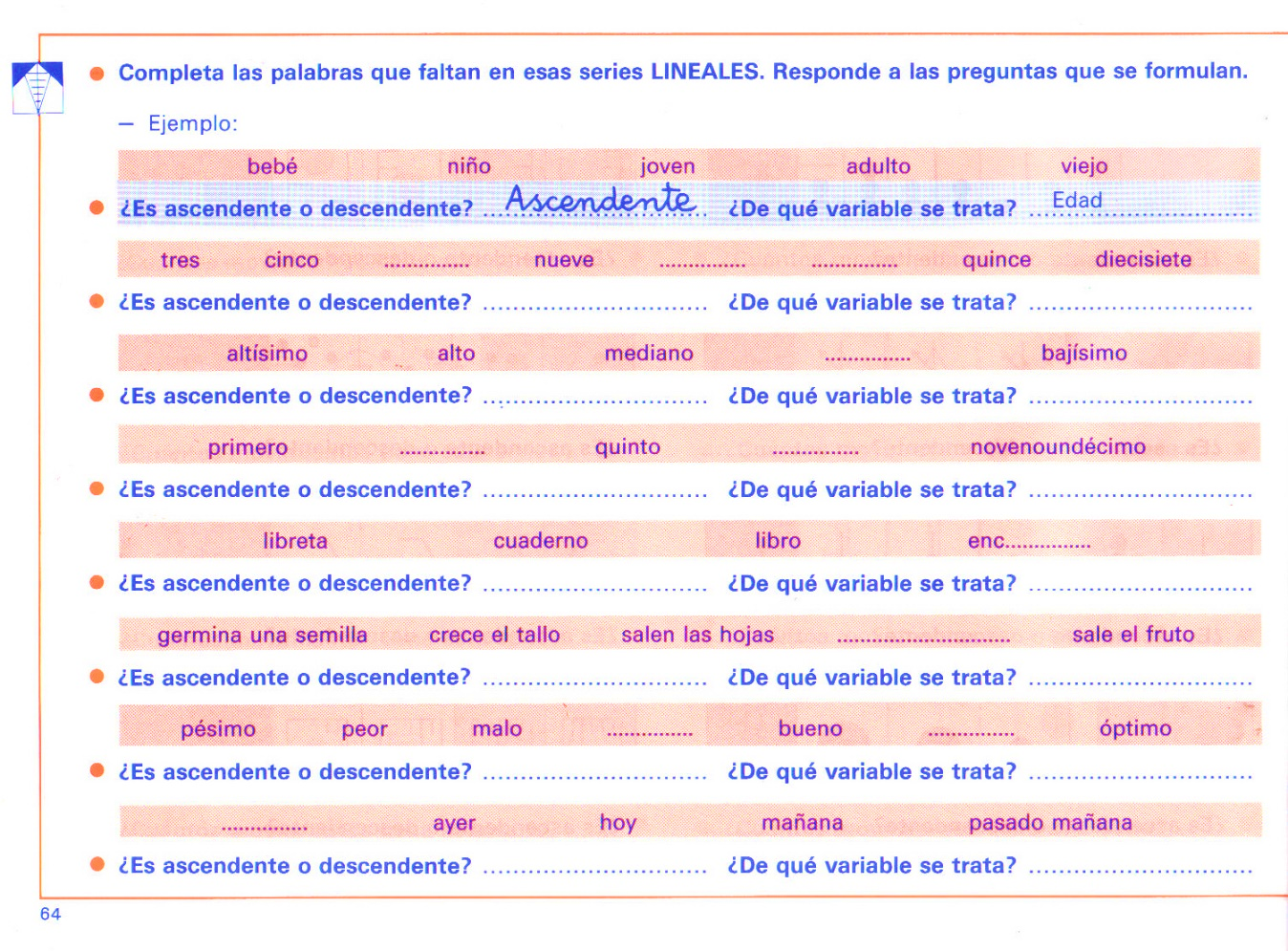 Queridos padres y apoderados, frente a cualquier duda con la guía o bien si pueden enviar fotos de ella resuelta, me escriben a mi correo  vaniamaltraincaro@gmail.com estaré muy contenta que se pongan en contacto conmigo.